relação de pagamento de ESTAGIÁRIOS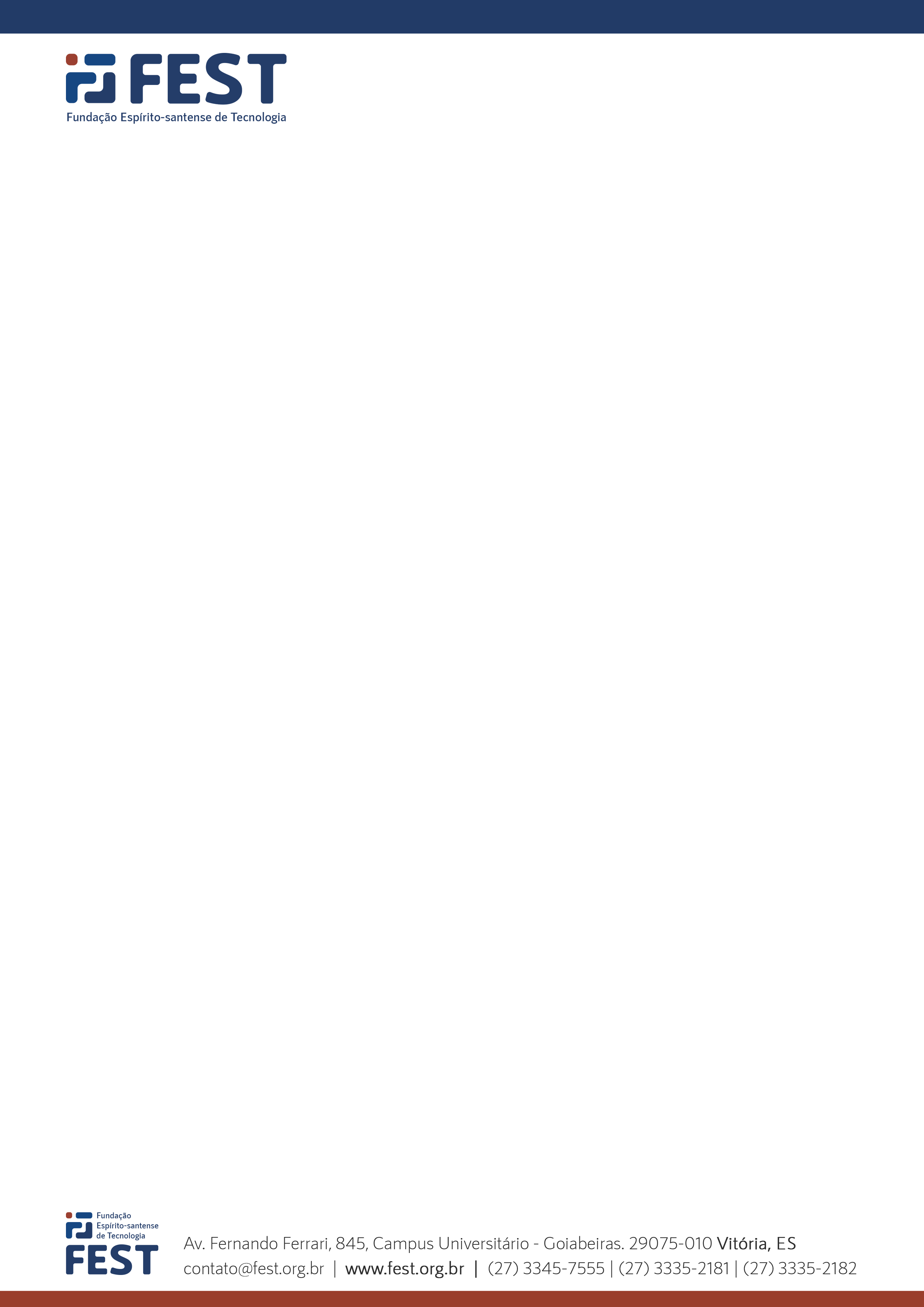 Atesto que os serviços executados pelo(s) estagiário(s) supra relacionado(s) foram executados no âmbito do projeto abaixo identificado:Contrato: _______/________Rubrica: __________________________________________, ______ de ______________de _______.___________________________________________Nome Completo do Fiscal do ProjetoITEMESTAGIÁRIOCPF1234567891011121314151617181920212223242526